               Secure Detention Referral Questionnaire 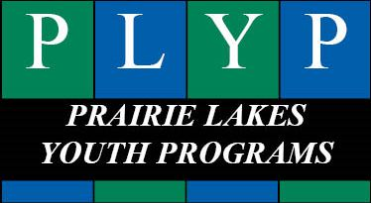 Unless indicated otherwise, all referral information should be directed to the PLYP  Detention Director. Please be sure to include your contact information.   Thank you!CHILDS NAME:   CHILDS DOB:      WHAT ARE THE CRIMINAL CHARGES/LEVEL OF OFFENSE?IS THE CHILD ON ANY MEDICATIONS?  YES   NO    (IF SO  PLEASE LIST):WHAT IS THE PLACING COUNTY?AGGRESSION HISTORY? YES   NO   (IF SO PLEASE EXPLAIN):SEXUAL BOUNDARY ISSUES?  YES   NO  (IF SO PLEASE EXPLAIN):CHEMICAL USE ISSUES/CURRENTLY UNDER THE INFLUENCE?  YES   NO   (IF SO PLEASE EXPLAIN):HISTORY OR CONCERNS OF  SELF-INJURIOUS BEHAVIORS OR  SUICIDAL ATTEMPTS/IDEATIONS? (IF SO PLEASE EXPLAIN):ARE THERE ANY NO CONTACT ORDERS IN PLACE? YES   NO (IF SO PLEASE EXPLAIN):  ETA:LIST ANY OTHER QUESTIONS OR CONCERNS YOU MAY HAVE:     